Appendix 1: Survey (NOTE: Each participant will receive ONE of the following 12 statements, followed by the three statements at the end.)A man was convicted of bombing an organization that advocates for increasing access to abortion. The attack caused no injuries.A man was convicted of bombing an organization that advocates for increasing access to abortion. The attack caused multiple casualties.A man was convicted of bombing an organization that advocates for restricting access to abortion. The attack caused no injuries.A man was convicted of bombing an organization that advocates for restricting access to abortion. The attack caused multiple casualties.A man was convicted of bombing an organization that advocates for environmental protections. The attack caused no injuries.A man was convicted of bombing an organization that advocates for environmental protections. The attack caused multiple casualties.A man was convicted of bombing an organization that advocates for fossil fuel interests. The attack caused no injuries.A man was convicted of bombing an organization that advocates for fossil fuel interests. The attack caused multiple casualties.A man was convicted of bombing an organization that advocates for less restrictive immigration laws. The attack caused no injuries.A man was convicted of bombing an organization that advocates for less restrictive immigration laws. The attack caused multiple casualties.A man was convicted of bombing an organization that advocates for more restrictive immigration laws. The attack caused no injuries.A man was convicted of bombing an organization that advocates for more restrictive immigration laws. The attack caused multiple casualties.---To what extent do you agree or disagree with the following statements?The action was morally justifiable.·  	Strongly agree·  	Agree·  	Somewhat agree·  	Neutral·  	Somewhat disagree·  	Disagree·  	Strongly disagreeThe action was strategic for achieving a political end.·  	Strongly agree·  	Agree·  	Somewhat agree·  	Neutral·  	Somewhat disagree·  	Disagree·  	Strongly disagreeThe action was terrorism.·  	Strongly agree·  	Agree·  	Somewhat agree·  	Neutral·  	Somewhat disagree·  	Disagree·  	Strongly disagreeThank you for participating in this survey. The scenario you read is hypothetical and is part of an academic experiment assessing opinions on political violence. Appendix 2: Respondent Demographic Breakdowns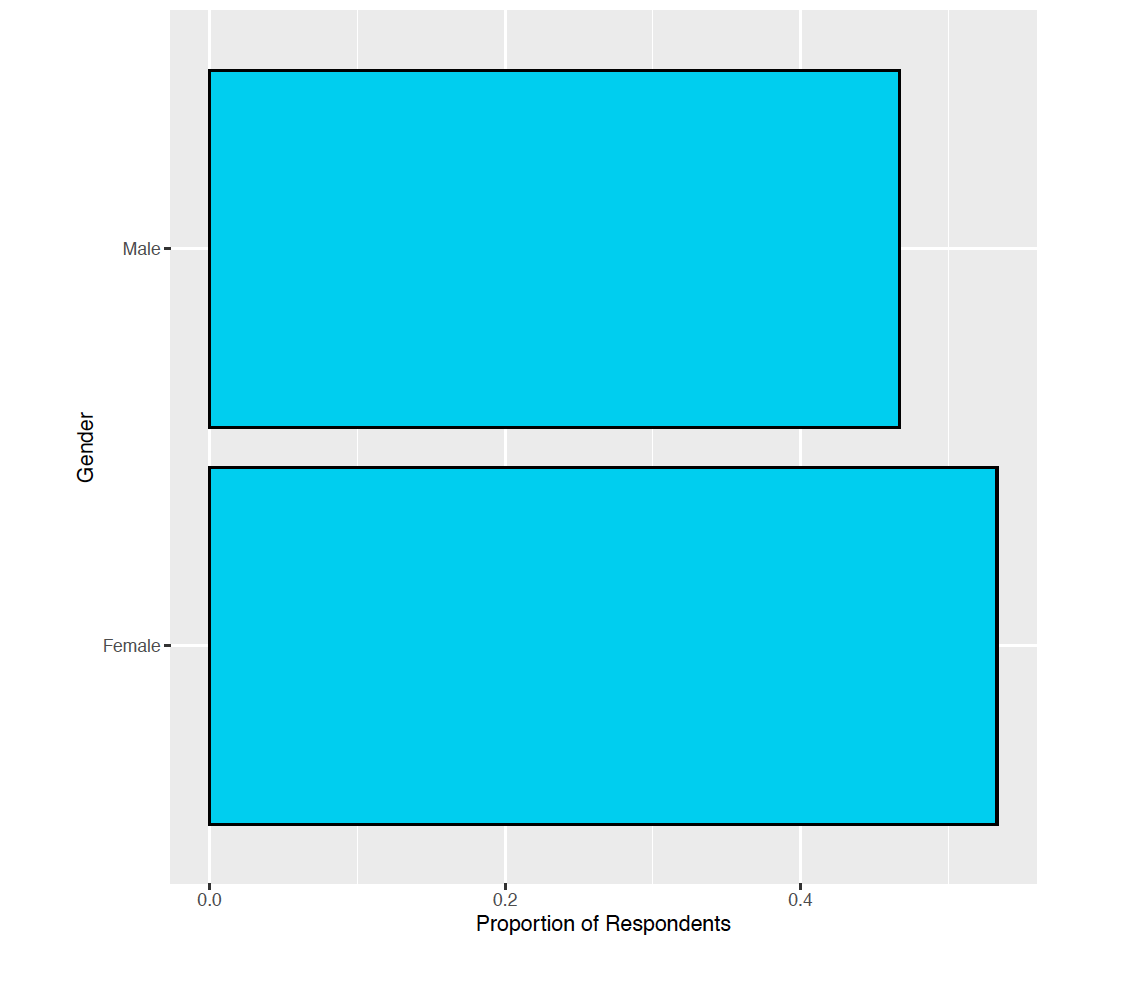 Figure 2.1: Gender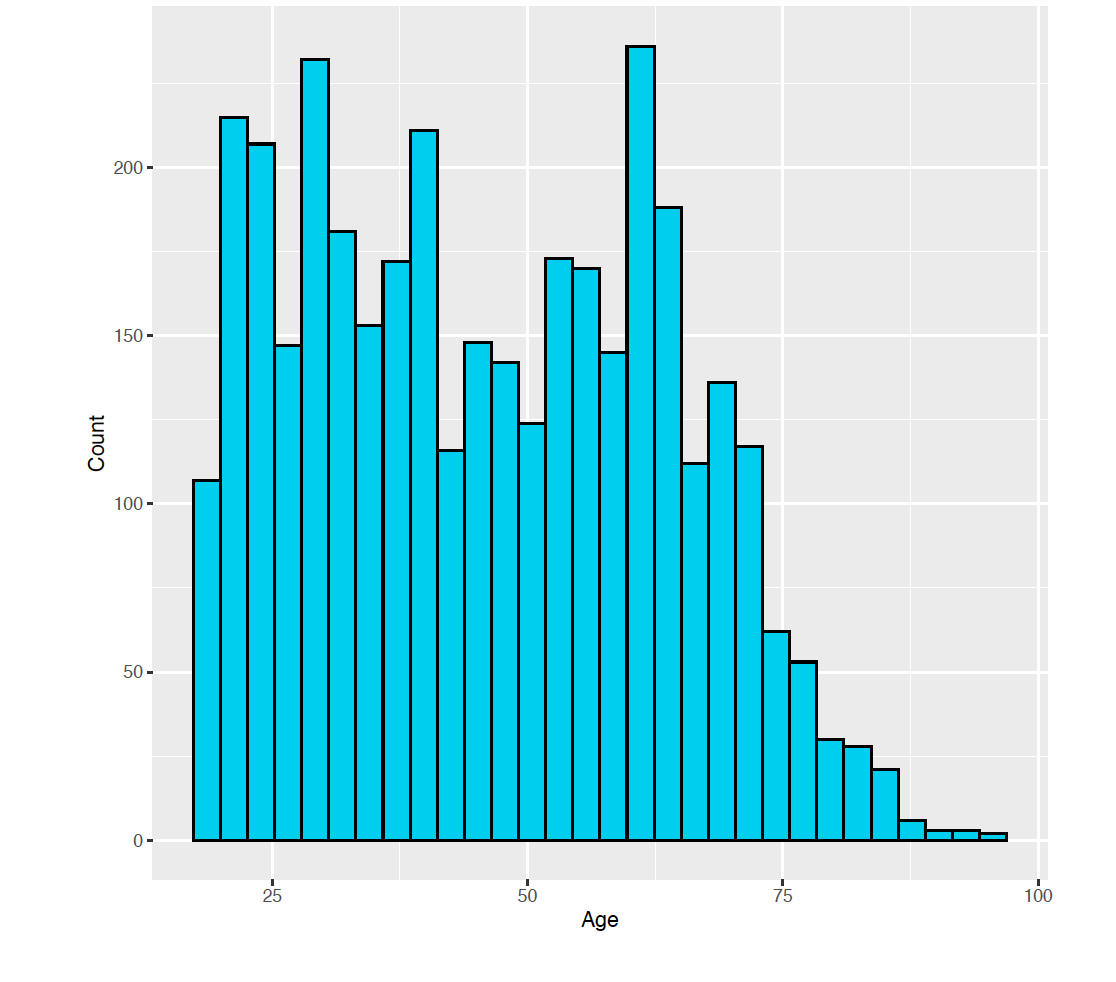 Figure 2.2: Age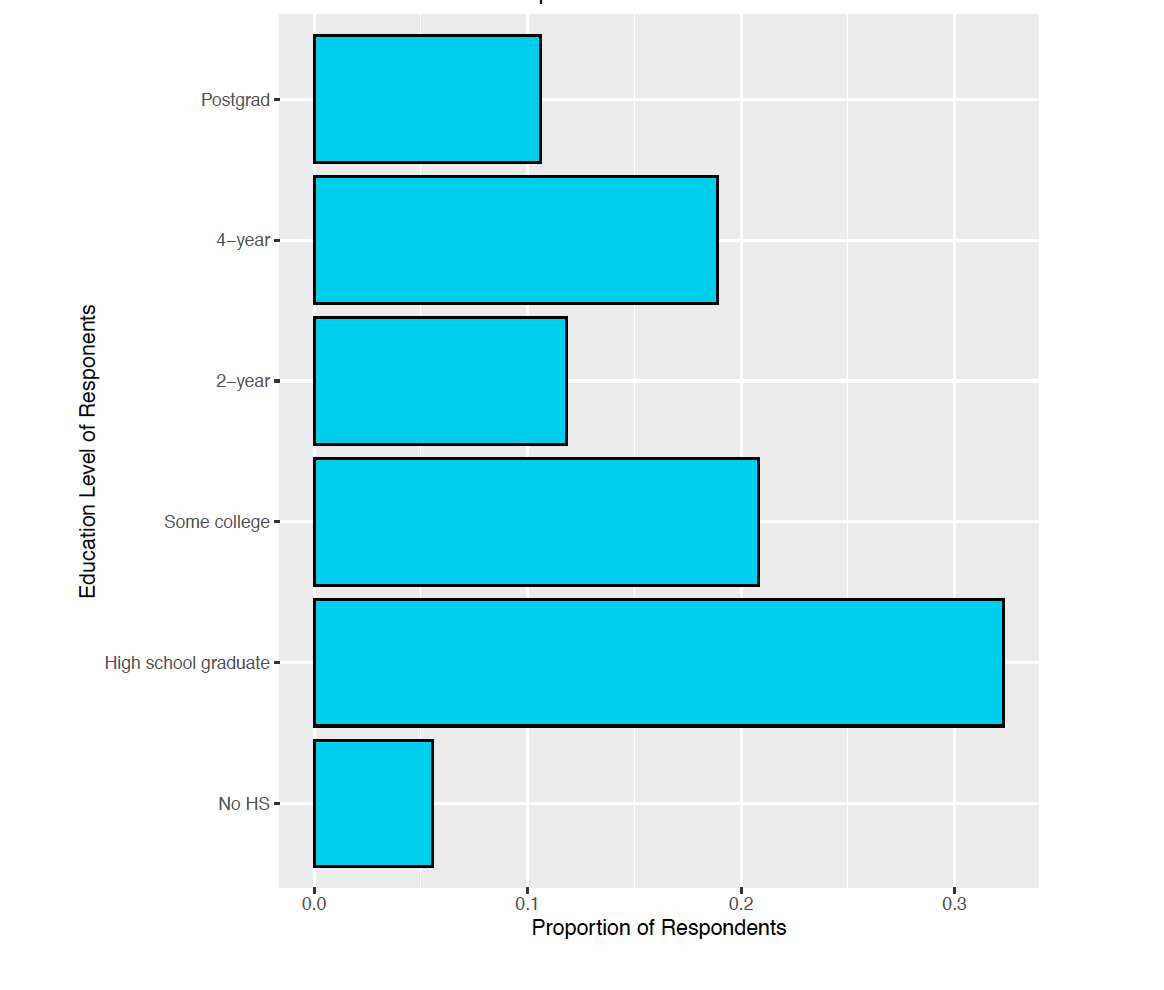 Figure 2.3: Education Level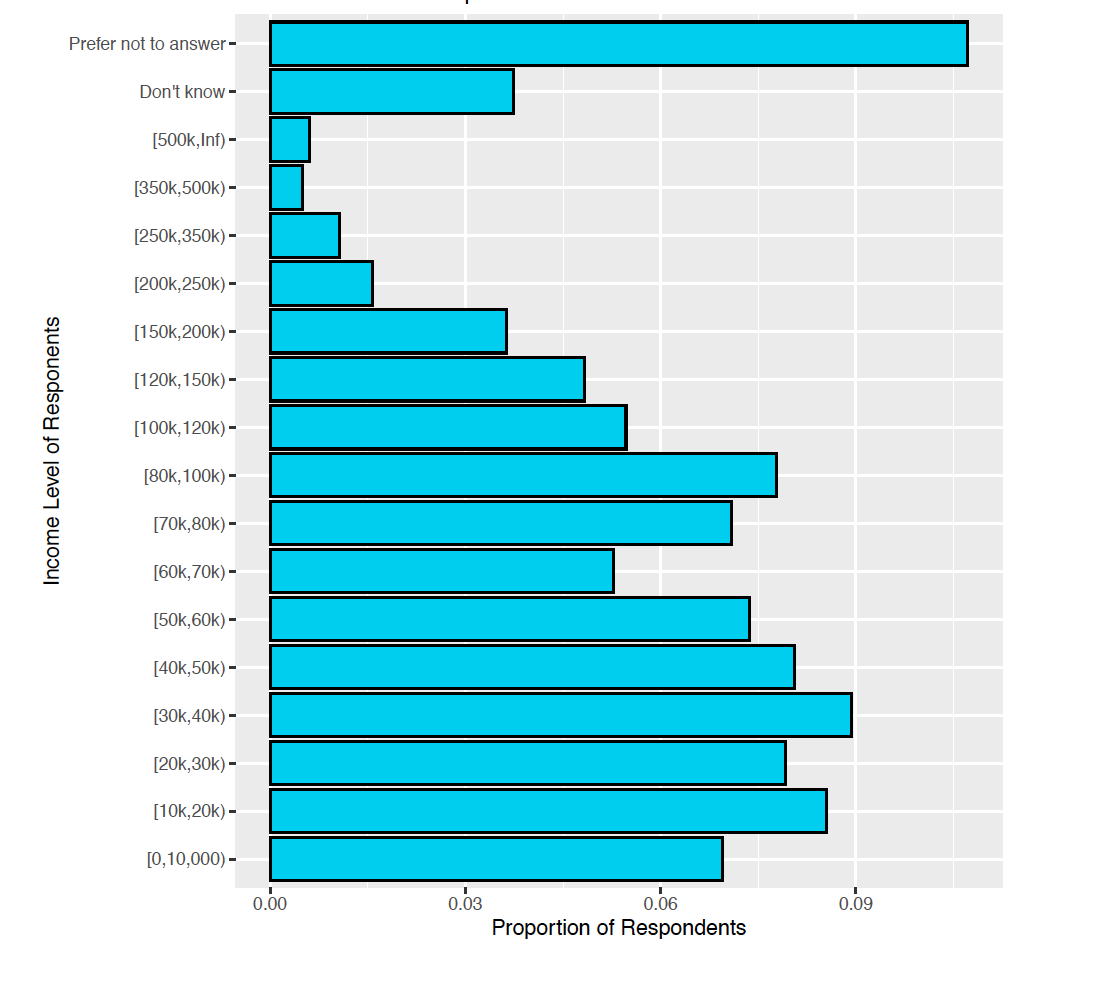 Figure 2.4: Income LevelAppendix 3: Average Response Levels by Ideology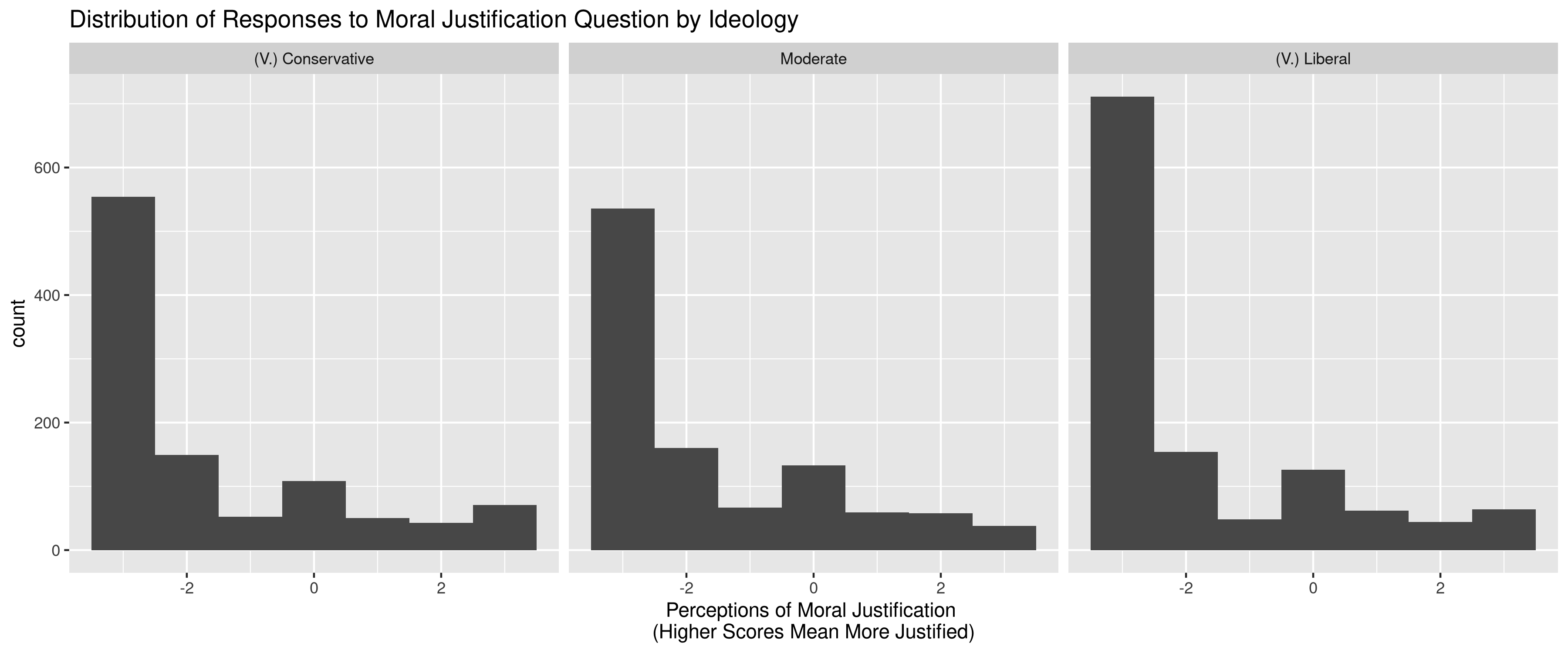 Figure 3.1: Moral Justification Response Levels by Issue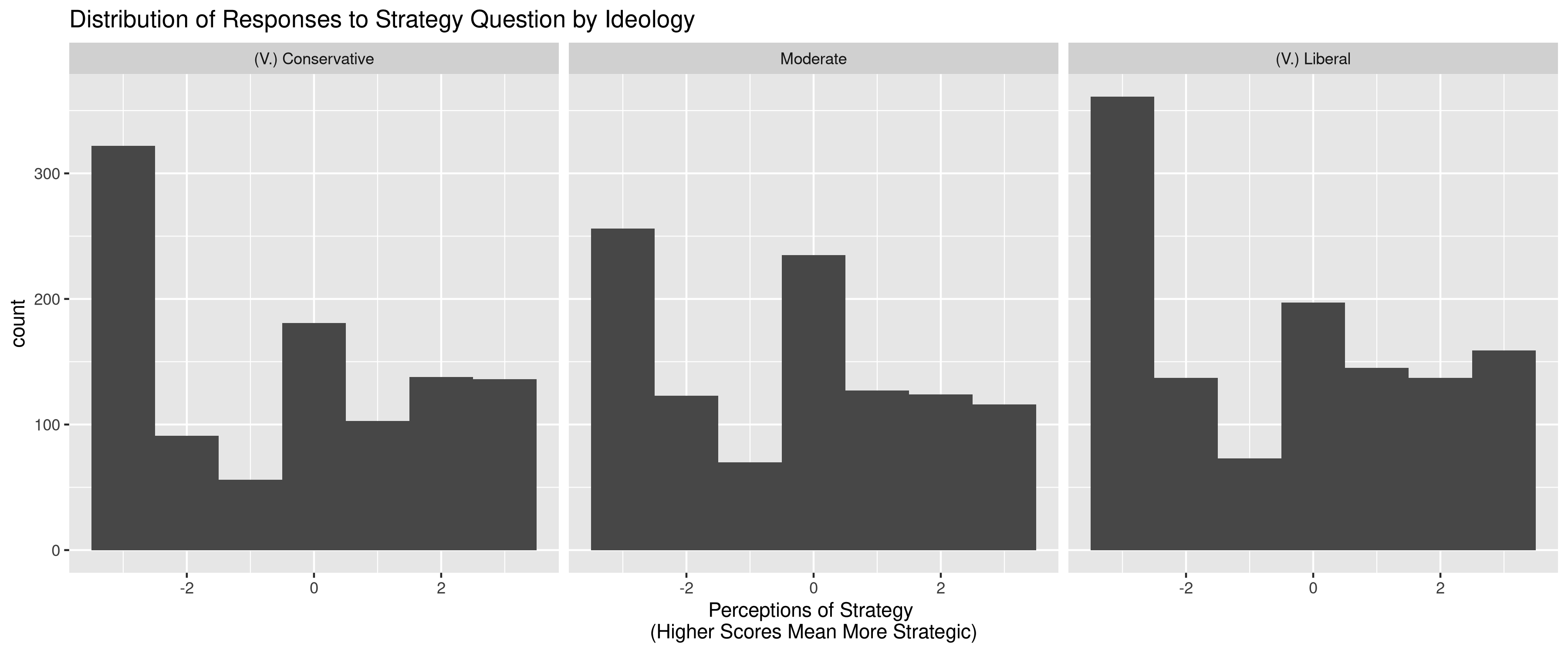 Figure 3.2: Strategic Effectiveness Response Levels by Ideology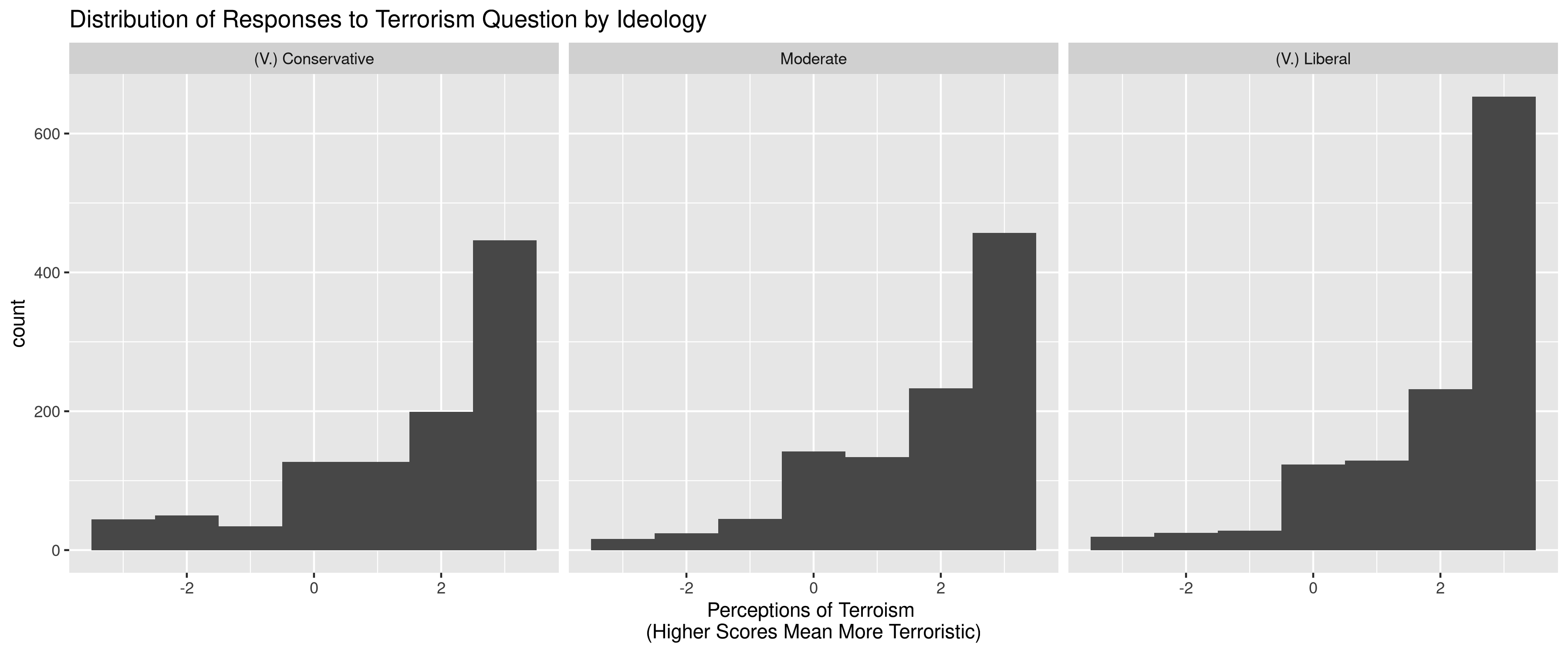 Figure 3.3: Terrorism Response Levels by Ideology